Dagsorden 3. møde torsdag d. 19. december 2019  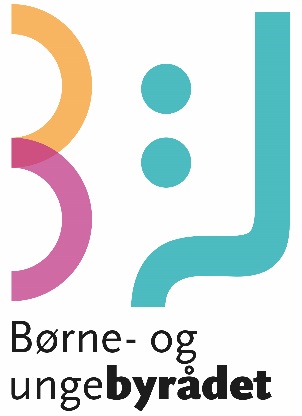 Kl. 13-16 i byrådssalen  Fra 12:30 er der sandwich i receptionslokalet, hvor der er masser af mulighed for at snakke og hygge med de andre medlemmer af Børne- og ungebyrådet. 13.00-13.05	Velkomst og navneopråb13.05-13.15	Siden sidstArrangementer afholdtInvitationer og kommende arrangementer  13.15-13.45 	Drøftelse om udkast til første forslag, ”Flere grønne områder i Aarhus” 13.45-14.15	Gruppearbejde om valg af andet emne14.15-14.40	Pause	 14.40-15.00 	Drøftelse i byrådssalen og valg af andet emne		15.00-15.30	Oplæg om den kommende sundhedspolitik med henblik på at få BUB’s inputs til det videre arbejde v/ MSO (Sundhed og Omsorg)15.30-15.50	Præsentation proces for forslag v/ Anne Sofie Rasmussen, Børn og Unge	 15.50-16.00	Opsamling, oprydning og tak for i dag!  Spørgsmål til forberedelse i senaterneFor at vi bedst muligt kan kvalificere gruppearbejdet og debatten på det kommende møde, skal I gerne gennemgå følgende spørgsmål i senatsgrupperne.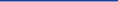 Udkast til forslag om flere grønne områder i AarhusForud for senatsmødet har I modtaget et udkast til Børne- og ungebyrådets første forslag til det voksne byråd. Det er lavet på baggrund af drøftelsen på andet byrådsmøde og de snakke som arbejdsgruppen havde på deres møde den 3. december. Som forberedelse til drøftelsen på byrådsmødet, må I meget gerne gøre jer følgende overvejelser: Kan I bakke op om indholdet i forslaget? Er der elementer I mener mangler eller skal være tydeligere? Valg af andet emnePå tredje byrådsmøde skal vi vælge emne til det andet forslag, som ungebyrødderne gerne vil arbejde med. Derfor må I i senaterne meget gerne drøfte hvilke emner, I kunne være interesserede i. Udvælg 3 emner mener I at Børne- og ungebyrådet skal arbejde med som næste forslag? Overvej hvilke konkrete forslag der kunne indgå i et emne. Som forberedelse til oplægget om sundhedspolitik 2020-2024 fra Magistraten for Sundhed og Omsorg, kan I se mere her: https://deltag.aarhus.dk/sites/default/files/documents/Forslag%20til%20Sundhedspolitik%202020-2024...pdf